Руководство по эксплуатации перосъемных машин моделей:«Несушка»  ПМ-400(450), «Несушка»  ПМ-500, «Несушка»  ПМ-600	Содержание. 	 ВведениеУважаемый покупатель, «Несушка» – это высококачественные разработки, надёжность и внимательное отношение к нашим покупателям. Наша компания уделяет особое внимание безопасности реализуемой продукции. Все наши изделия сертифицированы.  Эффективная и безопасная работа, также надлежащее техническое обслуживание изделия возможно только после изучения Вами «Руководства по эксплуатации». Назначение.Данные перосъемные машины (далее «машины») предназначены для быстрого и эффективного удаления оперения у тушек кур, уток, индеек, гусей и у других видов диких и домашних птиц. Машины работают по принципу центрифуги с вращающимся нижним диском при неподвижном барабане. Перощипальные пальцы, установленные на диске и барабане, обеспечивают хорошее снятие пера при минимальном риске повреждения тушек.  Модели отличаются размерами, мощностью, весом загрузки. 		Изготовлены из нержавеющей стали, используется Российский двигатель с медной обмоткой и непрерывным режимом работы S1.Вода подается через штуцер на барабане, к которому подключается шланг, соединенный с водопроводным краном. Этот способ подачи воды более эффективен, позволяя равномерно распределить воду по всей рабочей зоне машины и ускорить процесс обработки птицы в среднем на 10-15%. После промывки водой небольшое количество перьев может остаться в машине, и оператору нужно удалить их вручную. Корпус машины и барабана изготовлен из высококачественной нержавеющей стали, что обеспечивает долговечность и гигиеничность использования. Использование машины значительно увеличивает производительность труда при ощипывании тушек птиц. Она незаменима в домашнем хозяйстве, а также для охотников и фермеров-птицеводов. Машина заменяет более десяти работников, выполняющих ощипывание вручную, легка в эксплуатации, а ее надежная конструкция гарантирует долгий срок службы. 3. Комплектация:Перосъемная машина в сборе – 1 шт.; Руководство по эксплуатации – 1 шт.; Упаковка – 1 шт. Производитель оставляет за собой право изменять вышеуказанную комплектацию. Технические характеристики.Количество загружаемой птицы и режимы обработки в модели «Несушка» ПМ-500/ПМ-600*Указанные параметры обработки зависят от веса, возраста, типа птицы, перьевого покрова и т.д.И подбираются индивидуально.Обобщенная схема устройства перосъемных машин.Барабан из нержавеющей стали. Перосъемные пальцы. 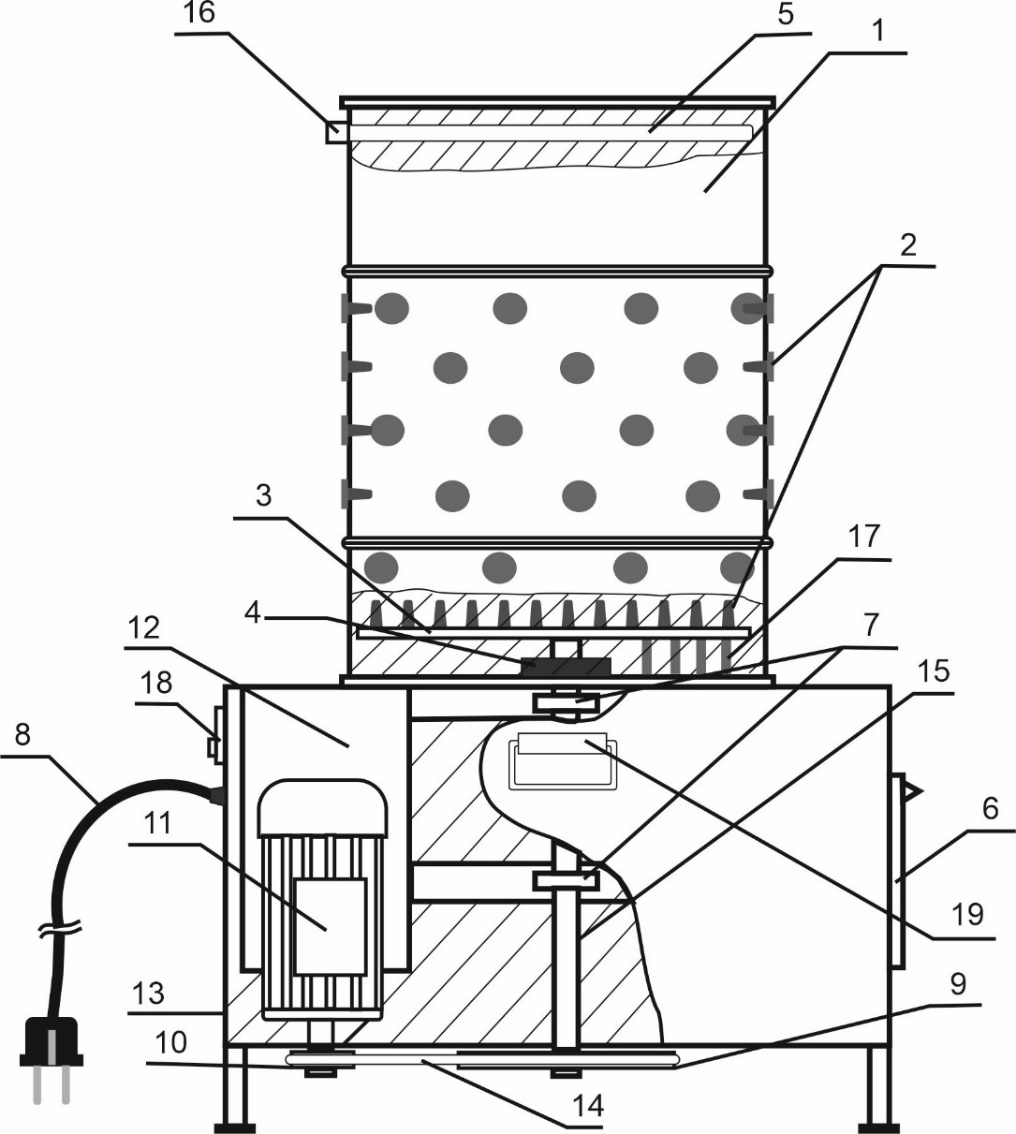 Подвижный диск. Манжета армированная. Система полива. 6. Дверь желоба выгрузки перьев.7. Подшипниковый узел. Сетевой шнур.  Ведомый шкив. Ведущий шкив. Электродвигатель. Опора площадки двигателя. Каркас. Двойной ремень.(ПМ-500, ПМ-600)Вал.Штуцер для подключения водяного шланга. (для моделей с поливом)Толкатель пера. Сетевой выключатель.Ручка для переноски.6. Установка и ввод в эксплуатацию.Проверьте детали корпуса перосъемной машины, сетевой кабель и штепсель на отсутствие механических повреждений. Установите машину на ровную устойчивую поверхность. Тщательно удалите пыль и грязь, образовавшуюся во время транспортировки. Проверьте надежность болтовых соединений. Проверьте вращательную способность нижнего диска, прокрутив его вручную, затем включите машину.  Проверьте натяжение приводного ремня и в случае его сильного провисания отрегулируйте его натяжение. См. замена ремня. Подключите шланг к штуцеру на барабане машины для подачи воды от водопроводного крана.7. Термическая подготовка птицы перед удалением оперения.После убоя тушку необходимо приготовить к ощипыванию в специальном шпарильном аппарате, где она опускается и достается из горячей воды 10-12 раз, температура воды зависит от породы, типа и возраста птицы. Эта работа обязательно выполняется в резиновых перчатках и соответствующей одежде, защищающей Вас от ожога горячей водой. Проверьте готовность к ощипыванию, выдернув перо рукой: перо должно легко отделяться от тушки. Примечание: В отдельных случаях после ощипывания уток и гусей остаются так называемые «пеньки», это не является дефектом оборудования, просто убой этих птиц надо производить на 56-62 день, именно в этот период начинается ювенальная линька и уже на 65 день отрастает новое перо, после которого и остаются «пеньки». Разрывы кожи на тушке, как правило, возникают из-за неправильной термической подготовки птицы перед удалением оперения. После завершения ощипывания в машине тушку рекомендуется положить в закрытую емкость перед дальнейшей обработкой. 8. Эксплуатация. Внимание! Перед подключением машины к электросети, убедитесь, что напряжение и частота, указанные на ней, соответствуют напряжению и частоте подключаемой электросети (220В, 50Гц). Неправильное электрическое подключение может повредить изделие!   Внимание! Подключайте машину к розетке с заземлением! Включите машину, нажав кнопку включения/выключения питания, дайте ей поработать не менее 10 секунд, только после этого поместите подготовленную и прошедшую термическую обработку тушку птицы в барабан. Максимальное количество птиц за одну загрузку определяется опытным путем в зависимости от размера тушки. Среднее количество разовой загрузки и режимы обработки указаны в таблице на странице 2. Внимание: Запрещено превышать максимальную загрузку в килограммах, указанную для данной модели! Средняя продолжительность ощипывания составляет 15-60 секунд. Готовность определяется визуально, после чего необходимо выключить машину. Включения/выключения питания производится кнопками 18. Внимание! Избегайте попадания воды на кнопку включения/выключения питания, кабель питания, электропривод машины! Внимание! В случае возникновения неполадок в работе машины незамедлительно ее отключите, выньте вилку из розетки и обратитесь в сервисный центр для выяснения и устранения неполадок. По окончании работы отключите машину от электросети и очистите её. Замена пальцев. 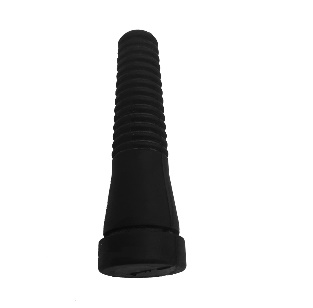 Со временем возникнет необходимость в замене пальцев. Для удаления изношенного пальца его нужно потянуть и крутящим движением вытащить из гнезда. Новый палец вставляется в гнездо крутящим движением с нажимом. Замена ремня.Резиновые армированные клиновые ремни профиль А - длина 1045 мм.  Для замены нужно на стойке болты крепления мотора отпустить, подвинуть мотор в нужном направлении, снять старый ремень и одеть новый, произвести натяжку ремня и опять закрепить болты. Устранение неисправностей, связанных с разборкой машины необходимо производить только в гарантийной мастерской в течение гарантийного периода! Хранение. Если предполагается в течение длительного времени не использовать машину, отключите ее от электросети, удалите сухой ветошью остатки воды в барабане, очистите машину от загрязнений и не удалённых перьев. Храните машину в помещении, защищенном от влаги, атмосферных осадков, высоких и низких температур, в недоступном для детей месте. Меры предосторожности. Для правильной и безопасной эксплуатации машины прочтите данное руководство по эксплуатации и строго придерживайтесь его требований.  В целях безопасности розетка электропитания мотора должна располагаться выше перосъемной машины и на некотором расстоянии, чтобы на неё не попадала вода.   Запрещается эксплуатировать машину не по назначению. Во избежание поражения электрическим током и поломки, при установке машины обеспечьте ее надежной защитой от атмосферных осадков. Во избежание несчастных случаев не прикасайтесь к машине во время работы, а также сразу после выключения. Перед техническим обслуживанием и ремонтом обязательно отключите машину от источника питания. Прежде чем подключить машину к электросети, убедитесь, что напряжение и частота, указанные на ней, соответствуют параметрам подключаемой электросети. Не допускайте натягивания, перекручивания и попадания под различные грузы шнура питания, а также соприкосновения его с горячими и масляными поверхностями. При транспортировке и длительном хранении машина должна быть отключена от электросети и защищена от механического воздействия, а также от воздействия влаги, мороза и др. Обслуживание 	машины 	должен 	производить 	только квалифицированный специалист.  Производитель оставляет за собой право без дополнительного уведомления вносить изменения в конструкцию изделия, не ухудшающие его безопасность, работоспособность и функциональность. Производитель не несет ответственность за повреждения машины, вызванные неправильным использованием. Запрещается обслуживание и ремонт машины, включенной в сеть электропитания. Запрещена эксплуатация машины при возникновении во время его работы хотя бы одной из следующих неисправностей: повреждение вилки или электрического шнура; появление запаха или дыма характерного для горящей изоляции; поломка или появление трещин в корпусных деталях. Возможные неисправности и способы их устранения.Гарантийные обязательства.Завод гарантирует нормальную работу перосъемной машины в течение 12 месяцев с его продажи, при условии соблюдения потребителем правил эксплуатации, ухода и хранения, предусмотренным настоящим руководством.Гарантия действительна только при наличии и четко указанных: модели, серийный номер, дата продажи, печать торгующей организации, подпись покупателя.В случае выхода из строя в течении гарантийного срока эксплуатации по вине производителя, владелец имеет право на бесплатный ремонт. Гарантийное обслуживание не распространяется на сменные и быстроизнашивающиеся принадлежности, а также на изделия с дефектами, возникшими в результате эксплуатации с нарушением требований руководства по эксплуатации, в том числе: Работа с перегрузкой электродвигателя, механические повреждения, несоответствие параметров электрической сети, изменение конструкции, повреждения, возникшие в результате воздействия огня, воды, агрессивных веществ, попадание посторонних предметов внутрь изделия, повреждения сетевого шнура или вилки, использование изделия не по назначению, неправильного хранения, следы разборки электродвигателя и элементов изделия не подлежащих разборке, при неисправностях вызванных действием непреодолимой силы.С условиями и сроком гарантии, предложенным продавцом и указанном в гарантийном талоне, согласен. Изделие проверено и является исправным на момент покупки, изделие получено в полном комплекте, претензий к внешнему виду не имею.Покупатель___________________________/____________________________________ 1. Введение.  1 2. Назначение. 1-2 3. Комплектация.  2 4. Технические характеристики.  2 5. Обобщенная схема устройства перосъемных машин.  3 6. Установка и ввод в эксплуатацию.  3 7. Термическая подготовка птицы перед удалением оперения. 3-4 8. Эксплуатация.  4 9. Замена пальцев.  4 10. Замена ремня.  5 11. Хранение.  5 12. Меры предосторожности.  5 13. Возможные неисправности и способы их устранения.  6 14. Гарантийные обязательства.  6 15. Гарантийный талон. 7-8 Параметр/маркаПМ-400/ПМ-400вПМ-500/ПМ-500вПМ-600/ПМ-600вМощность, Вт75011001350Тип двигателяАДМЕ71В4, 750 Вт 1380 об/минАДМЕ80А4, 1100 Вт 1380 об/минАДМЕ80В4, 1100 Вт 1380 об/минПараметры питания, В/Гц220/50220/50220/50Максимальная загрузка, кг468Диаметр барабана, мм450500600Частота вращения двигателя, об/мин138013801380Частота вращения барабана, об/мин300300300Рекомендуемая птицаПерепела, мелкая птицаКуры, гуси, утки, индюкиКуры, гуси, утки, индюкиСреднее количество птиц при загрузке1-101-41-6Количество перощипальных пальцев, шт17696120Количество рядов перощипальных пальцев455Подача воды в барабанДа/НетДа/НетДа/НетРазмеры, ДхШхВ, мм655х540х790650х590х960710х700х960Вес, кг435862Параметр/птицаКурицаЦыпленок бройлераИндейкаУткаГусьПерепелКоличество загрузки ПМ-400/ПМ-500/ПМ-600, шт---/1-4/1-6---/1-4/1-6---/1/2---/1-2/1-3---/1/25-10/8-15/10-20*Термообработка, ˚С/сек64-68/30-6064-67/20-4066-70/30-6072-76/40-6075-82/40-9062-66/15-30*Время обработки, сек15-3515-2525-4525-6025-6010-20Возможная неисправность Причина Устранение неисправности Машина не включается. Повреждение шнура питания и/или вилки.  Почините или замените шнур питания и/или вилку. Данную работу должен проводить квалифицированный специалист. Машина не включается. Неисправность мотора.  Почините или замените мотор. Данную работу должен проводить квалифицированный специалист. Машина не включается. Низкое напряжение сети.  Установите стабилизатор напряжения. Машина не включается. Машина не подключена к сети питания. Подключите машину к сети питания. Нет подачи воды. Водопроводный кран закрыт. Откройте водопроводный кран. От воды исходит неприятный запах. Запах хлора может быть обусловлен его наличием в водопроводной воде. Так же используемая вода может иметь другие запахи. Используйте только чистую воду без примесей и запаха. Куриное перо не снимается после ощипывания.Слишком низкая температура воды при подготовке тушки к ощипыванию. Подобрать оптимальную температуру	. Повреждения на коже тушки после ощипывания. Слишком высокая температура воды при подготовке тушки перед ощипыванием. Подобрать оптимальную температуру	. Корешок талона №1На гарантийный ремонтМодель «Несушка» _ПМ-________Серийный номер ___________________________Изъя:_______________________________202__г.Исполнитель ___________________/_______________Гарантийный талонДействителен при заполненииТалон №1    Модель «Несушка» ПМ-_________    Серийный номер___________________________________    Приемка ОТК     Соответствует ТУ 23.80.86-002-98414911-2023    Заполняется торговой организацией    Продавец ________________________________________    Дата продажи_____________________________________    Подпись продавца_________________________________Корешок талона №2На гарантийный ремонтМодель «Несушка» __ПМ-__________Серийный номер ___________________________Изъя:_______________________________202__г.Исполнитель ___________________/_______________Гарантийный талонДействителен при заполненииТалон №2     Модель «Несушка» ПМ-_____     Серийный номер_________________________________     Приемка ОТК      Соответствует ТУ 23.80.86-002-98414911-2023     Заполняется торговой организацией     Продавец _______________________________________     Дата продажи____________________________________     Подпись продавца________________________________Заполняет ремонтное предприятиеНаименование предприятия ______________________________________________________________________________________________________________________________________________________________________________________________________________________________________________________Исполнитель__________________________________Владелец____________________________________________________________________________________________________________________________________________________________________________Дата ремонта __________________М.П.Заполняет ремонтное предприятиеНаименование предприятия ______________________________________________________________________________________________________________________________________________________________________________________________________________________________________________________Исполнитель__________________________________Владелец____________________________________________________________________________________________________________________________________________________________________________Дата ремонта __________________М.П.